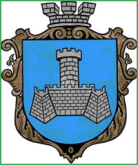 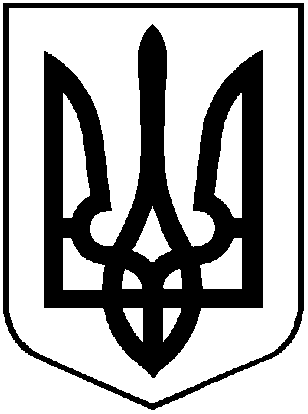 УКРАЇНАм. Хмільник Вінницької областіРОЗПОРЯДЖЕННЯМІСЬКОГО ГОЛОВИвід  19 листопада 2018 р.                                                                       №432-рПро створення робочої групиз розгляду питання щодо пам’ятки історії місцевого значення: Монумент Слави на честь перемоги у Великій Вітчизняній війні З метою дотримання вимог Закону України «Про засудження комуністичного та націонал-соціалістичного (нацистського) тоталітарних режимів в Україні та заборону пропаганди їхньої символіки», відповідно до Закону України «Про присвоєння юридичним особам та об’єктам права власності імен (псевдонімів) фізичних осіб, ювілейних та святкових дат, назв і дат історичних подій», «Порядку проведення громадського обговорення під час розгляду питань про присвоєння імен (псевдонімів) фізичних осіб, ювілейних та святкових дат, назв і дат історичних подій», затвердженого постановою КМУ від 24.10.2012 р. №989,  Положення «Про найменування (перейменування) вулиць, провулків, проспектів, площ (майданів), парків, скверів та споруд в м. Хмільнику Вінницької області», затвердженого рішенням №2294 від 30.07.2015 р. 81 сесії  Хмільницької міської ради 6 скликання, враховуючи дотримання в повному обсязі передбаченої законодавством процедури щодо існуючих об’єктів, назви яких стосуються пропаганди комуністичної ідеології, на підставі пропозицій громадськості стосовно актуальності та доцільності існування окремих об’єктів культурної спадщини, які розташовані на території міста Хмільника, керуючись ст.ст.42, 59 Закону України «Про місцеве самоврядування в Україні»: 1. Створити робочу групу з розгляду питання щодо пам’ятки історії місцевого значення: Монумент Слави на честь перемоги у Великій Вітчизняній війні, який розташований на території міста Хмільника (вул.Пушкіна).2. Затвердити склад робочої групи з розгляду питання щодо пам’ятки історії місцевого значення: Монумент Слави на честь перемоги у Великій Вітчизняній (що додається).3. Робочій групі розпочати роботу з 19 листопада 2018 року на предмет  напрацювання пропозицій  щодо реконструкції Монументу Слави по вул.Пушкіна у м.Хмільнику.4. Управлінню містобудування і архітектури міської ради відповідно до пропозицій робочої групи розпочати відповідні процедури згідно чинного законодавства щодо реконструкції Монументу Слави по вул.Пушкіна у м.Хмільнику.5.Контроль за виконанням цього розпорядження залишаю за собою.Міський голова                                                                                 	С.Б. Редчик П. КрепкийС. МаташВ. Загіка А. СташкоО. ПрокоповичО. ТендерисН. Буликова Додаток до розпорядженням міського голови                                                                     від 19.11.2018 р. № 432-рСклад робочої  групи Редчик С.Б. – міський голова, голова робочої групи.Крепкий П.В. – секретар міської ради 7 скликання, заступник голови робочої групи.3.Олійник О.А. – начальник служби містобудівного кадастру управління містобудування і архітектури міської ради, секретар робочої групи.Члени робочої групи :Автодійчук В.В. - директор КПНЗ Хмільницька школа мистецтв.Мазур Н.П. – начальник відділу інформаційної діяльності та комунікацій із громадськістю міської ради.Тендерис О.В. – начальник відділу організаційно-кадрової роботи міської ради.Сташко А.В. - заступник міського голови з питань діяльності виконавчих органів міської ради.Загіка В.М. - заступник міського голови з питань діяльності виконавчих органів міської ради.Цупринюк Ю.С. – завідувач сектору з питань культури міської ради.Буликова Н.А. – начальник юридичного відділу міської ради.Тищенко Т.П. – начальник фінансового управління міської ради.Коведа Г.І. – начальник управління освіти міської ради.Загниборода М.М. – начальник управління містобудування і архітектури міської ради, головний архітектор міста.Поліщученко Р.М. – начальник архівного відділу міської ради.Ваховський С.В. – радник – консультант міського голови.Найчук С.С. – керівник ГФ з охорони громадського порядку «Народна самооборона» у місті Хмільнику та Хмільницькому районі».Ковальський В.Д. – керівник ГО «Спілка учасників АТО» у м. Хмільнику та Хмільницькому районі.Михальнюк М.В. – керівник ГМГО «Народе віче».Михалиця О.А. – краєзнавець.Шлапак В.П. – депутат міської ради 6 скликання.Потупчик М. В.- завідувач сектором охорони культурної спадщини  управління культури і мистецтв Вінницької обласної державної адміністрації.Пацанівська Н.М. - директор історичного музею у м. Хмільнику.Отець Іван УПЦ Київського патріархату.Міський голова                                                                        	С.Б. Редчик 